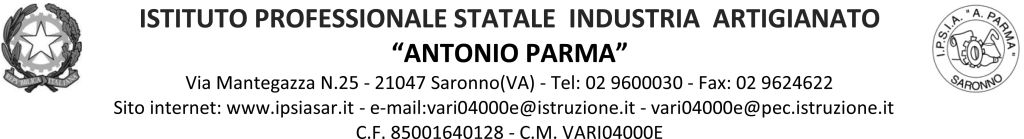 PIANO DI LAVORO ANNUALE  2021-2022UDA 1UDA 2DocenteAGRESTIClasseSECONDA COMMERCIALESECONDA COMMERCIALESECONDA COMMERCIALEMateriaDIRITTO - ECONOMIADIRITTO - ECONOMIADIRITTO - ECONOMIA  Durata del corso 
   66        (h/sett 2)1. TitoloL’ORDINAMENTO DELLA REPUBBLICA ITALIANA2.  Descrizione  (ciò che voglio raggiungere)Adottare comportamenti responsabili, sia in riferimento alla sfera privata che quella sociale e lavorativa, nei confini delle norme, ed essere in grado di valutare i fatti alla luce dei principi giuridici.Essere in grado di partecipare costruttivamente alla vita sociale e lavorativa del proprio paese ed essere in grado di costruire un proprio progetto di vita.3. Competenze target     (obiettivi profilo professionale)1. Agire in riferimento ad un sistema di valori, coerenti con i principi della Costituzione, in base ai quali essere in grado di valutare fatti e orientare i propri comportamenti personali, sociali e professionali4. Saperi essenziali  (Contenuti)Il Parlamento e la formazione delle leggiIl Governo e la Pubblica AmministrazioneIl Presidente della Repubblica e la Corte Costituzionale La Magistratura5. Insegnamenti coinvoltiSTORIA6. Prodotto da realizzare Di volta in volta gli alunni saranno coinvolti in un gioco di ruoli nel'organizzazione dei diversi organi statali studiati, lavorando per piccoli gruppi. 7. Descrizione delle attività degli studenti        (fasi di lavoro)Lettura e analisi dei testi. Lettura, comprensione e analisi di alcuni fenomeni sociali Esercitazioni pratiche 8. Attività dei docenti     (strategie didattiche)Lezione frontale e partecipata; lettura del testo e individuazione delle parti essenziali. Stesura di schemi e discussione degli elaborati. Visione di filmati e ascolto di brani. Esercizi interattivi con l'uso della LIM. Analisi di casi.9.  Monte ore complessivo44 ore circa ( dalla seconda settimana di settembre alla terza di dicembre)10. Strumenti didatticiLibro di testo. Materiale fornito dal docente. Uso della Lim.  11. Criteri per la valutazione e la certificazione dei risultati di apprendimentoLa valutazione finale terrà conto del livello di competenza raggiunto e dei progressi in itinere. Monitoraggio dell’attivitàMonitoraggio del comportamentoVerifica sommativaIn ogni verifica viene assegnato un punteggio ad ogni domanda secondo la griglia consegnata agli alunni, facendo riferimento ai criteri definiti in dipartimento di materia.   1. TitoloDINAMICHE DI MERCATO E MERCATO DEL LAVORO2.  Descrizione  (ciò che voglio raggiungere)Individuare l'importanza dei rapporti esistenti tra i soggetti che operano in un sistema economico Comprendere il fatto che tutte le nostre azioni, individuali e collettive, sono collegate alle situazioni di necessità in cui ci troviamo.Riconoscere la relazione esistente tra l'utilità economica e le scelte operate dalle persone nella vita quotidiana Riconoscere le caratteristiche essenziali del mercato del lavoro e le opportunità lavorative in linea con la propria formazione3. Competenze target     (obiettivi profilo professionale)10. Comprendere e utilizzare i principali concetti relativi all’economia, all’organizzazione, allo svolgimento dei processi produttivi e dei serviziCompetenza in uscita n°7: Collaborare nella ricerca di soluzioni finanziarie e assicurative adeguate ed economicamente vantaggiose, tenendo conto delle dinamiche dei mercati di riferimento e dei macro-fenomeni economici nazionali e internazionali4. Saperi essenziali  (Contenuti)Il mercato e il suo funzionamento.I rapporti con l'esteroLa moneta, le banche e l'inflazione5. Insegnamenti coinvoltiTECNICA PROFESSIONALE DEI SEVIZI COMMERCIALI6. Prodotto da realizzare ANALISI DI UNA BANCA: la classe viene divisa in gruppi dopo aver analizzato con quali banche le famiglie hanno contatto per conoscerne storia, quante filiali hanno sul territorio e quanti dipendenti. Ogni gruppo realizza un power point da illustrare al resto della classe.7. Descrizione delle attività degli studenti        (fasi di lavoro)Lettura e analisi dei testi. Lettura, comprensione e analisi di alcuni fenomeni sociali ed economiciEsercitazioni pratiche 8. Attività dei docenti     (strategie didattiche)Lezione frontale e partecipata; lettura del testo e individuazione delle parti essenziali. Stesura di schemi e discussione degli elaborati. Visione di filmati e ascolto di brani. Esercizi interattivi con l'uso della LIM. Analisi di casi.9.  Monte ore complessivo22 ore circa ( dalla seconda settimana di gennaio alla quarta di marzo)10. Strumenti didatticiLibro di testo. Materiale fornito dal docente. Uso della Lim.  11. Criteri per la valutazione e la certificazione dei risultati di apprendimentoLa valutazione finale terrà conto del livello di competenza raggiunto e dei progressi in itinere. Monitoraggio dell’attivitàMonitoraggio del comportamentoVerifica sommativaIn ogni verifica viene assegnato un punteggio ad ogni domanda secondo la griglia consegnata agli alunni, facendo riferimento ai criteri definiti in dipartimento di materia.   